ГБДОУ ЦРР детский сад №33 Красносельского района Санкт - ПетербургаПоисково – исследовательский проект: «ВОДА, ВОДА – КРУГОМ ВОДА»Для детей подготовительных групп № 8 и 6Авторы воспитатели: Иванова А.В., Богданова О.В., Горчакова Л.А., Котова Я.В.Проведение проекта: сентябрь – декабрь  2013 года.Пояснительная записка:Тип проекта:  Поисково – исследовательский проект:Требует четкой структуры, обозначенных целей, актуальности предметов исследования. Продуманных методов обработки результатов исследования: альбом с зарисовками, коллаж, газета, модели, экскурсии и походы выходного дня, экспериментирование, постановка опытов, поделки использование ИКТ и т.д.Актуальность: По результатам бесед с детьми выяснилось, что детям интересно было бы узнать, что происходит с водой, какие у неё свойства, откуда берется вода в кране, как происходят превращения воды в снег, лед, снежинки; почему человек состоит из воды, как вода помогает всему живому жить и расти. ЦЕЛЬ  Расширение кругозора детей, формирование интереса к исследовательской деятельности.ЗАДАЧИ проекта:Формирование навыков сбора и обработки  информации, развитие умений и навыков при проведении экспериментаторской деятельности, закрепление и систематизация знаний о воде и её свойствах, уточнение представлений о зависимости жизни от воды и влияние воды на здоровый образ жизни, воспитание бережного отношения к природе к водным ресурсам.
Этапы проекта:1 этап:1.Организационный:Выбор темы:Вода  в природе.Вода в и здоровье.Вода жизни человека.Вода и её физические свойства.Вода – богатство и красота!2. Постановка цели:
Дети двух групп(№ 6 и № 8) решили узнать много интересного о воде.  3. Согласие группы, выявление активной позиции детей (да, нет).Решили провести эксперименты с водой, узнать о её свойствах и пользе.4.   Определение сроков выполнения проекта:С сентября по декабрь  2013 года.2 этап:Разделение на группы.Дети формально распределились на две группы по дислокации: группа № 6 и группа № 8.2.   Включение дополнительных сил для осуществления проекта, выявление интересов  и  возможностей взрослых для решения поставленной задачи (работа с родителями): Было решено, что в осуществлении проекта будут помогать родители:Для родителей был предоставлен выбор направлений работы:- Информационно – просветительское направление.- Поисково – творческое направление.- Проведение экспериментов с детьми.- Подбор информации с использованием ИКТ (Презентации о воде).Определение источников информации: Книги энциклопедического содержания, просмотр фотографий об экскурсиях выходного дня с родителями, просмотр творческих работ детей и родителей по теме: «Мое веселое лето – отдых на воде».Организация деятельности детей.  Планирование видов деятельности, выяснение приоритетных желаний детей.План работы с детьми:Работа с родителями отмечена в плане*Информирование родителей: информация на сайте, подключение к выбору источников информации. (Книги,  плакаты, игровые атрибуты и т. д.)6.   Деятельность детей: совместная, индивидуальная.7.   Направление деятельности в соответствии с типом проекта (игровая, творческая, продуктивная, поисковая, экспериментаторская и т.д.)8.   Выявление группы родителей для оформления продуктов деятельности детей.(работа на компьютере: сканер, печать фотографий).9.   Формирование  развивающей среды в группе вместе с детьми.3 этап: Деятельность педагога:Планируется работа с учетом направлений развития детей:
- Социально – личностное развитие:Вода в жизни человека.- Познавательно – речевое развитие:Вода  в природе.Вода и её физические свойства.- Художественно – эстетическое развитие:Вода – богатство и красота!- Физическое развитие:Вода  и здоровье.1.   Выполнение запланированной деятельности детей, использование различных методик и технологий.2.   Формирование специфических знаний  об объекте:  (явлении, действии, продукте деятельности и т.д.)3.   Интегративная деятельность: Включение в совместную деятельность дополнительных сил: сотрудники дошкольного учреждения, родители, профильные специалисты.4. Использование ИКТ.4 этап: Анализ результата проектной деятельности, подведение итогов.Оценка проекта в целом:
1. Какая часть проекта оказалась наиболее удачной?2. Что можно (нужно) изменить в следующий раз?3. Что не удалось и почему?Обсуждение проекта с детьми:
1. Узнали ли вы что – либо, чего не знали раньше?2. Что вас удивило?3. Какие эмоциональные переживания вам запомнились?4. Какая деятельность вам понравилась больше всего?5. Что бы вы хотели изменить?Анализ проектной деятельности:Итог: Проект вышел удачным на _________________________%МесяцВиддеятельностиНаправление деятельностиНаправление деятельностиНаправление деятельностиНаправление деятельностиНаправление деятельностиМесяцВиддеятельностиПознавательная,ПоисковаяРечевая,игроваяИсследовательская,ЭкспериментатоскаяТворческая, продуктивнаяРазвивающая средаСентябрьНОДИгра: «Путешествие на корабле»Рисование:«Где живет капля воды»Атрибуты для игрыМатериалы для рисованияЛьдина с замерзшими растениямиСентябрьСовместнаяЭксперимент: «Тайна льдинки»*Эксперимент: «Тайна льдинки»*Атрибуты для игрыМатериалы для рисованияЛьдина с замерзшими растениямиСентябрьПодгрупповаяТренинговые игры: «Лужа»Поход выходного дня за родниковой водой*Атрибуты для игрыМатериалы для рисованияЛьдина с замерзшими растениямиСентябрьИндивидуальнаяЭкскурсия в музей воды и музей: «Гранд макет России»*Атрибуты для игрыМатериалы для рисованияЛьдина с замерзшими растениямиОктябрьНОДИКТ  - реки и каналы вокруг Летнего сада.Праздник: «Осень в Летнем саду»*Экскурсия выходного дня: «Тайны Летнего сада»*ИКТ – презентацияОбъекты для экспериментированияКниги о водеПлакатыПодборки рисунков и фотографийАльбомы - самоделкиОктябрьСовместнаяПоисковая:
«Что отражается в лужах»Эксперимент:
«Что загрязняет воду?»
«Какой мусор опасен для природы?»ИКТ – презентацияОбъекты для экспериментированияКниги о водеПлакатыПодборки рисунков и фотографийАльбомы - самоделкиОктябрьПодгрупповаяТренинговые игры: «Журчит ручеёк»Эксперимент«Водяные шарики»*Создание Альбома о ВОДЕИКТ – презентацияОбъекты для экспериментированияКниги о водеПлакатыПодборки рисунков и фотографийАльбомы - самоделкиОктябрьИндивидуальнаяЧтение книг о воде*ИКТ – презентацияОбъекты для экспериментированияКниги о водеПлакатыПодборки рисунков и фотографийАльбомы - самоделкиНоябрьНОДДосуг:
«Вода и здоровье»ЧХЛ чтение стихов и загадок о воде, рассматривание иллюстраций о ЗОЖИКТ – презентация КнигиПлакатыИллюстрацииНоябрьСовместнаяПоиск источников информации:«Как устроен человек»ИКТ – презентация КнигиПлакатыИллюстрацииНоябрьПодгрупповаяТренинговые игры:«Мы - рыбки» Экспериментирование:«Вода и форма» - оптический обман*ИКТ – презентация КнигиПлакатыИллюстрацииНоябрьИндивидуальнаяДомашние эксперименты с родителями мини – доклады*ИКТ – презентация КнигиПлакатыИллюстрацииДекабрьНОДЗанятие:
«Вода и её свойства» - ИКТ – презентацияИКТ – презентацияОбъекты для экспериментовАльбомы с зарисовкамиЧеренки растенийСхемы уходаДекабрьСовместнаяЭксперимент: «Вода и её свойства»ИКТ – презентацияОбъекты для экспериментовАльбомы с зарисовкамиЧеренки растенийСхемы уходаДекабрьПодгрупповая«Вода и растения»Тренинговые игры:
«Брызгалочка»Эксперимент: «Посадка черенков растений, правила полива»ИКТ – презентацияОбъекты для экспериментовАльбомы с зарисовкамиЧеренки растенийСхемы уходаДекабрьИндивидуальнаяИзготовление снежинок для украшения группы*ИКТ – презентацияОбъекты для экспериментовАльбомы с зарисовкамиЧеренки растенийСхемы уходаГруппа №Оценка проекта в целомОбсуждение проекта с детьмиВопросы по порядкуОбсуждение проекта с детьмиВопросы по порядкуОбсуждение проекта с детьмиВопросы по порядкуОбсуждение проекта с детьмиВопросы по порядкуОбсуждение проекта с детьмиВопросы по порядкуГруппа №Оценка проекта в целом1234561238123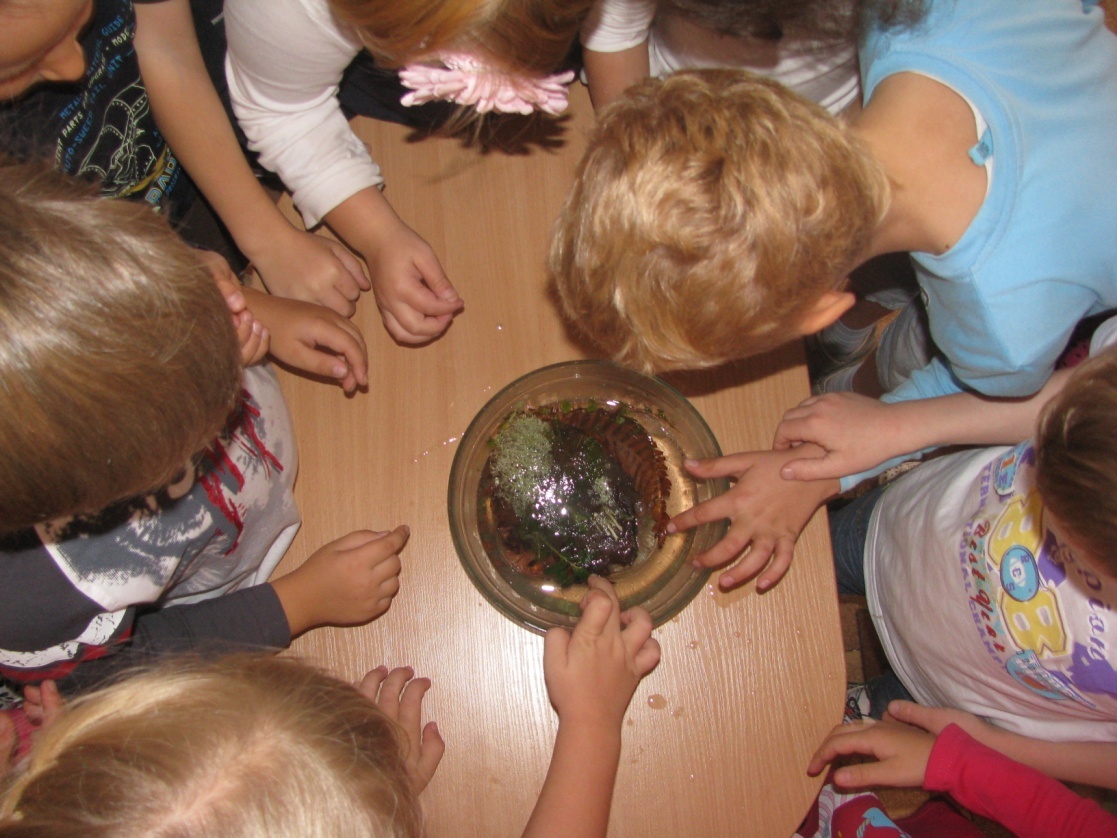 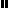 